 You have been working hard on keeping your writing in between the line! Now it is time to start joining up! Compleet this sheet in your neatest handwriting. Now copy a line of ee and a line of or into your jotter or in chalk on the ground outside. 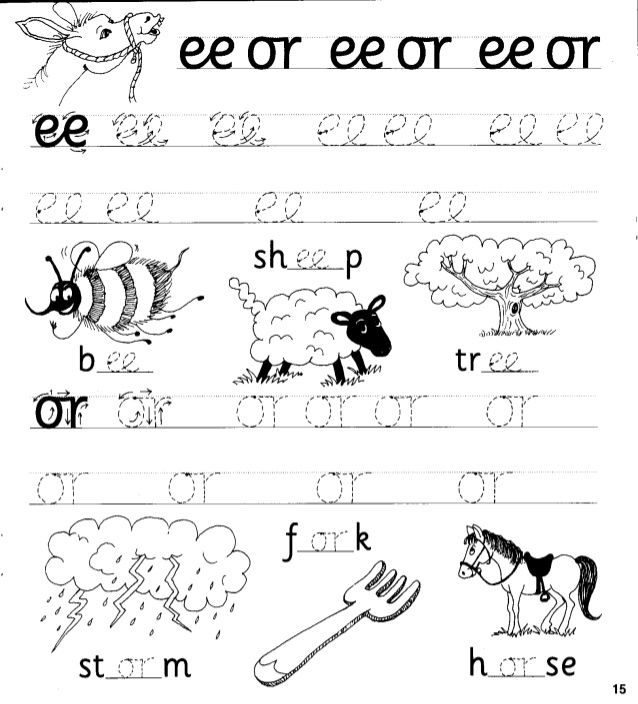 